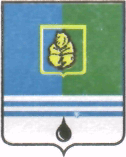 РАСПОРЯЖЕНИЕАДМИНИСТРАЦИИ  ГОРОДА  КОГАЛЫМАХанты-Мансийского автономного округа - ЮгрыОб организации системы внутреннего обеспечения соответствия требованиям антимонопольного законодательства (антимонопольного комплаенса)В соответствии с постановлением Правительства Ханты-Мансийского автономного округа  - Югры от 25.01.2019 № 12-п «О создании и организации системы внутреннего обеспечения соответствия требованиям антимонопольного законодательства деятельности исполнительных органов государственной власти Ханты-Мансийского автономного округа - Югры и органов местного самоуправления муниципальных образований Ханты-Мансийского автономного округа – Югры», приказом Департамента экономического развития Ханты-Мансийского автономного округа – Югры от 07.02.2019 №21                                 «Об антимонопольном комплаенсе в Ханты-Мансийском автономном округе – Югре», Соглашением о взаимодействии в системе антимонопольного комплаенса в Ханты-Мансийском автономном округе – Югре от 23.04.2019, в целях реализации системы внутреннего обеспечения соответствия требованиям антимонопольного законодательства (антимонопольный комплаенс):Создать комиссию по проведению предварительной экспертизы проектов муниципальных нормативных правовых актов (далее – МНПА),  принятие которых осуществляется во исполнение переданных государственных полномочий Ханты-Мансийского автономного округа – Югры, на предмет выявления предполагаемых рисков нарушения антимонопольного законодательства и (или) нарушений антимонопольного законодательства (далее – Комиссия по проведению предварительной экспертизы) и утвердить ее состав согласно приложению 1 к настоящему распоряжению. Комиссии по проведению предварительной экспертизы проводить предварительную экспертизу проектов МНПА, принятие которых осуществляется во исполнение переданных государственных полномочий Ханты-Мансийского автономного округа – Югры, на предмет выявления предполагаемых рисков нарушения антимонопольного законодательства и (или) нарушений антимонопольного законодательства в соответствии с постановлением Правительства Ханты-Мансийского автономного округа  - Югры от 25.01.2019      № 12-п «О создании и организации системы внутреннего обеспечения соответствия требованиям антимонопольного законодательства деятельности исполнительных органов государственной власти Ханты-Мансийского автономного округа - Югры и органов местного самоуправления муниципальных образований Ханты-Мансийского автономного округа – Югры» (далее – Постановление №12-п) и приказом Департамента экономического развития Ханты-Мансийского автономного округа – Югры от 07.02.2019 №21 «Об антимонопольном комплаенсе в Ханты-Мансийском автономном округе – Югре» (далее – Приказ №21) с выдачей заключений в случае выявления в проектах предполагаемых рисков нарушения антимонопольного законодательства и (или) нарушений антимонопольного законодательства, с указанием предполагаемых рисков нарушения антимонопольного законодательства с их описанием и указанием условий их возникновения, в том числе предварительной оценкой таких рисков, по форме согласно приложению 2 к настоящему распоряжению.Руководителям структурных подразделений Администрации города Когалыма и муниципальных казенных учреждений города Когалыма, исполняющих переданные государственные полномочия Ханты-Мансийского автономного округа – Югры, согласно приложению 3 к настоящему распоряжению при разработке МНПА, принятие которых осуществляется во исполнение переданных государственных полномочий Ханты-Мансийского автономного округа – Югры, обеспечить:проведение Комиссией по проведению предварительной экспертизы предварительной экспертизы проектов МНПА, принятие которых осуществляется во исполнение переданных государственных полномочий Ханты-Мансийского автономного округа – Югры, на предмет выявления предполагаемых рисков нарушения антимонопольного законодательства и (или) нарушений антимонопольного законодательства;направление в профильный исполнительный орган государственной власти Ханты-Мансийского автономного округа – Югры (далее – профильный ИОГВ) проекта МНПА, принятие которого осуществляется во исполнение переданных государственных полномочий Ханты-Мансийского автономного округа – Югры, пояснительной записки и сопроводительного письма к нему, подготовленных в соответствии с требованиями, предусмотренными Постановлением №12-п и Приказом №21;размещение на портале проектов нормативных правовых актов http://regulation.admhmao.ru в разделе «Комплаенс» проектов МНПА, принятие которых осуществляется во исполнение переданных государственных полномочий Ханты-Мансийского автономного округа – Югры, для проведения общественной экспертизы на предмет нарушения антимонопольного законодательства;направление в управление экономики Администрации города Когалыма, юридическое управление Администрации города Когалыма копий заключений о результатах предварительной экспертизы проектов МНПА, проведенной Комиссией по проведению предварительной экспертизы проектов МНПА, принятие которых осуществляется во исполнение переданных государственных полномочий Ханты-Мансийского автономного округа – Югры, на предмет выявления предполагаемых рисков нарушения антимонопольного законодательства и (или) нарушений антимонопольного законодательства; направление в управление экономики Администрации города Когалыма, юридическое управление Администрации города Когалыма копий заключений о результатах экспертизы проектов МНПА и результатах анализа МНПА на предмет выявления рисков нарушения антимонопольного законодательства, проводимых Департаментом экономического развития Ханты-Мансийского автономного округа – Югры (далее – Департамент), информации о принятом Департаментом решении о проведении внутреннего расследования, связанного с функционированием в Ханты-Мансийском автономном округе – Югре антимонопольного комплаенса, в отношении органов местного самоуправления города Когалыма;в случае выявления в МНПА положений, способствующих созданию условий для проявления рисков нарушения антимонопольного законодательства, по результатам анализа МНПА на предмет выявления рисков нарушения антимонопольного законодательства, проводимой Департаментом, в течение 5 рабочих дней с даты получения такого заключения принятие одного из следующих решений:о внесении изменений в МНПА;о признании утратившим силу МНПА либо о принятии нового МНПА;о сохранении действующего правового регулирования.направление в Департамент сведений о принятом решении в течение 5 рабочих дней со дня принятия решения, указанного в пункте 3.6 настоящего распоряжения;направление в профильный ИОГВ ежемесячных отчетов о выявленных в ходе предварительной экспертизы МНПА предполагаемых рисков нарушения антимонопольного законодательства и (или) нарушений антимонопольного законодательства, с указанием предполагаемых рисков нарушения антимонопольного законодательства с их описанием и указанием условий их возникновения, в том числе предварительной оценкой таких рисков;подготовку и направление в профильный ИОГВ предварительного плана мероприятий устранения выявленных нарушений антимонопольного законодательства (в случае их выявления);подготовку и направление по запросам в управление экономики Администрации города Когалыма предложений в план мероприятий по снижению рисков нарушения антимонопольного законодательства;представление необходимой информации по запросам профильного ИОГВ;включение в должностные инструкции работников положений о необходимости соблюдения муниципального правового акта об организации системы внутреннего обеспечения соответствия требованиям антимонопольного законодательства (антимонопольного комплаенса).Юридическому управлению Администрации города Когалыма (И.А.Леонтьева): осуществлять учет количества предварительных экспертиз МНПА о выявлении предполагаемых рисков нарушения антимонопольного законодательства и (или) нарушений антимонопольного законодательства;направлять в Департамент сведения о правоприменительной практике антимонопольного законодательства;подготовку и направление по запросам в управление экономики Администрации города Когалыма предложений в план мероприятий по снижению рисков нарушения антимонопольного законодательства.Управлению экономики Администрации города Когалыма (Е.Г.Загорская):информировать Департамент о выявлении рисков нарушения антимонопольного законодательства и (или) нарушении антимонопольного законодательства в течение 5 рабочих дней с момента выявления;направление по запросам в Департамент предложений в план мероприятий по снижению рисков нарушения антимонопольного законодательства; направлять информацию (документы) по запросам Департамента, связанным с функционированием антимонопольного комплаенса.Муниципальному казенному учреждению «Управление обеспечения деятельности органов  местного самоуправления» (М.В.Владыкина) создать на официальном сайте Администрации города Когалыма (www.admkogalym.ru) раздел «Антимонопольный комплаенс» и разместить в нем настоящее распоряжение и приложения к нему в течение 3 дней с даты его подписания.Опубликовать настоящее распоряжение и приложения к нему в газете «Когалымский вестник» и разместить на официальном сайте Администрации города Когалыма в информационно-телекоммуникационной сети «Интернет» (www.admkogalym.ru).Контроль за выполнением распоряжения возложить на заместителя главы города Когалыма Т.И.Черных.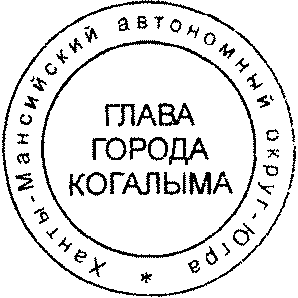 Глава города Когалыма                                                                 Н.Н.ПальчиковСогласовано:Заместитель главы города Когалыма                                                   Т.И.ЧерныхИ.о.начальника ЮУ                                                                               Л.Р.ФаткуллинаИ.о. начальника УЭ                                                                                О.П.БондареваПодготовлено:Начальник ОО ЮУ                                                                                М.В.Дробина Рассылка: структурные подразделения Администрации, МКУ «УОДОМС», МКУ «УЖКХ г.КогалымаПриложение 1к распоряжению Администрациигорода Когалымаот 26.12.2019 №239-рСоставкомиссии по проведению предварительной экспертизы проектов муниципальных нормативных правовых актов,  принятие которых осуществляется во исполнение переданных государственных полномочий Ханты-Мансийского автономного округа – Югры, на предмет выявления предполагаемых рисков нарушения антимонопольного законодательства и (или) нарушений антимонопольного законодательстваРуководительструктурного подразделения Администрации города Когалыма, муниципального казенного учреждений города Когалыма,ответственного за подготовку проекта          Начальникуправления экономикиАдминистрации города Когалыма                 Начальникюридического управления           Администрации города Когалыма  _________________Приложение 2к распоряжению Администрациигорода Когалымаот 26.12.2019 №239-рЗаключение о результатах предварительной экспертизы проекта постановления Администрации города Когалыма «___________________» на предмет выявления                                                                                    наименование проекта предполагаемых рисков нарушения антимонопольного законодательства и (или) нарушений антимонопольного законодательстваВо исполнение распоряжения Администрации города Когалыма от_____ №_________ «Об организации системы внутреннего обеспечения соответствия требованиям антимонопольного законодательства (антимонопольного комплаенса)» проведена предварительная экспертиза проекта постановления Администрации города Когалыма «__________________» (далее – проект) на                                                                                                                                                                                              наименование проектапредмет выявления предполагаемых рисков нарушения антимонопольного законодательства и (или) нарушений антимонопольного законодательства.Проект подготовлен во исполнение переданного органам местного самоуправления муниципальных образований Ханты-Мансийского автономного округа – Югры полномочия _______________________________________________в соответствии с Законом Ханты-Мансийского автономного округа – Югры от_____ №_______ «_______________________».            (реквизиты, наименование закона)Проектом предлагается_____________________________________________                                                                                                                      (цели и задачи проекта)По результатам предварительной экспертизы проекта на предмет выявления рисков нарушения антимонопольного законодательства и (или) нарушений антимонопольного законодательства установлено:- цели и задачи проекта, нормы, содержащиеся в нем, не соответствуют требованиям антимонопольного законодательства Российской Федерации (указываются положения проекта не соответствующие антимонопольному законодательству Российской Федерации);- в проекте имеются риски и условия нарушения антимонопольного законодательства Российской Федерации (при наличии рисков и условий нарушения антимонопольного законодательства Российской Федерации - приводится их описание, а также предварительная оценка таких рисков).Руководительструктурного подразделения Администрации города Когалыма,муниципального казенного учреждений города Когалыма, ответственного за подготовку проекта                                                         (подпись)                  Начальникуправления экономикиАдминистрации города Когалыма                                                                (подпись)Начальникюридического управленияАдминистрации города Когалыма                                                                (подпись)_______________________________________________________________От  «26»декабря2019г. № 239-рПриложение 3к распоряжению Администрациигорода Когалымаот 26.12.2019 №239-р№Структурные подразделения Администрации города Когалыма и муниципальные казенные учреждения города Когалыма, исполняющие переданные государственные полномочия Ханты-Мансийского автономного округа - Югры1Управление образования2Отдел опеки и попечительства3Комитет по управлению муниципальным имуществом4Управление по жилищной политике5Комиссия по делам несовершеннолетних6Архивный отдел7Управление экономики8Управление инвестиционной деятельности и развития предпринимательства9МКУ «Управление жилищно-коммунального хозяйства города Когалыма»10Административная комиссия11Отдел записи актов гражданского состояния12Юридическое управление